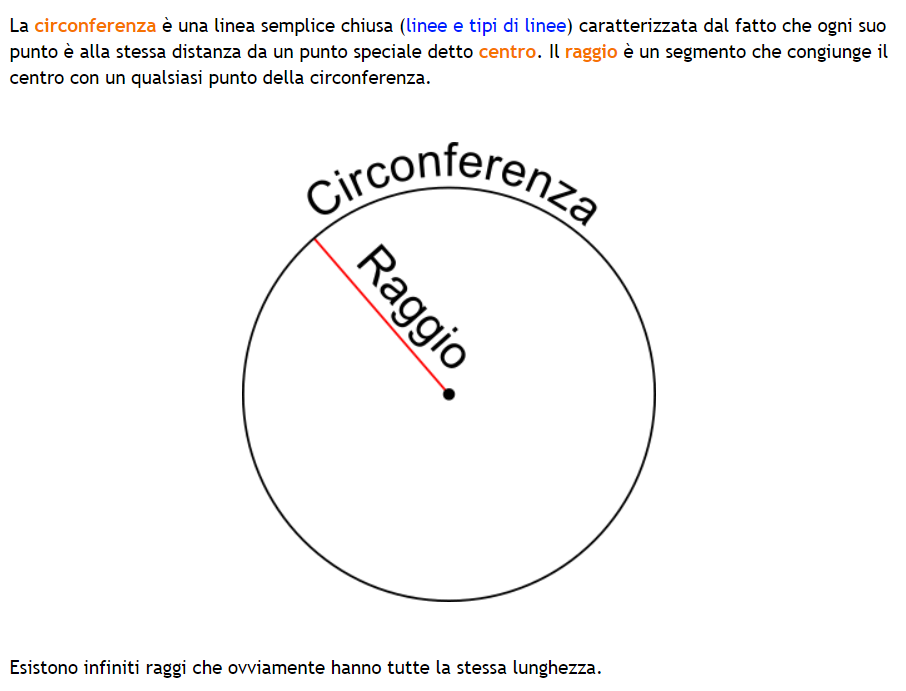 E’ importante capire la differenza tra cerchio e circonferenza:Circonferenza= è il contorno ed è formata dai punti che stanno sul bordo del cerchio.Cerchio= è la parte di piano formata da una circonferenza e da tutti i punti interni ad essa.Oltre al centro ed al raggio esistono diversi elementi della circonferenza e del cerchio.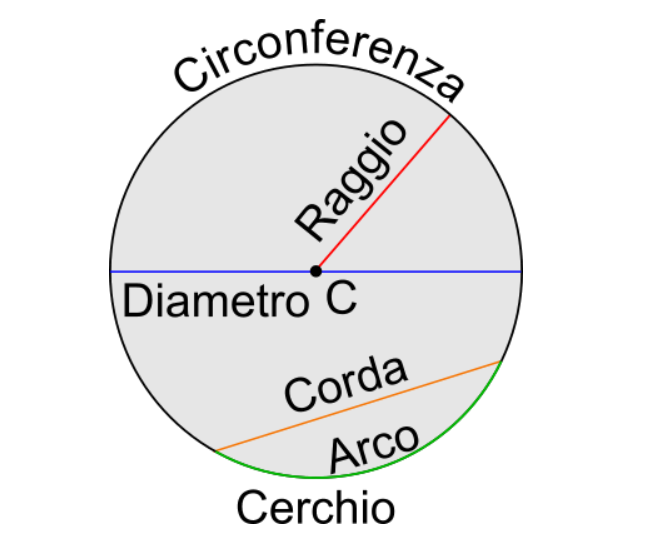 RAGGIO= Segmento che unisce il centro a un punto qualsiasi della circonferenzaCORDA=  Segmento che unisce due punti della circonferenzaDIAMETRO= Corda che passa per il centro; è la corda più lunga (due volte il raggio)ARCO= Ciascuna delle due parti di circonferenza comprese fra due punti.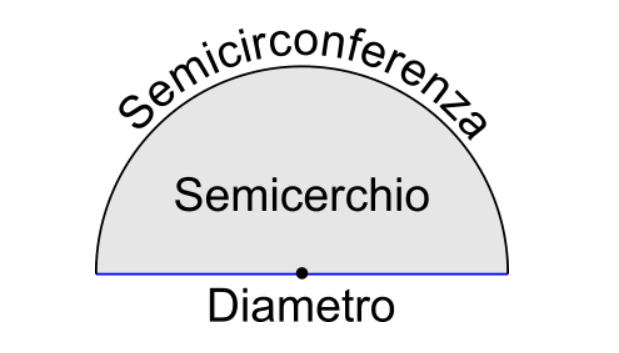 SEMICIRCONFERENZA=  Metà circonferenza, SEMICERCHIO=  Parte di piano compresa tra la semicirconferenza ed il diametro.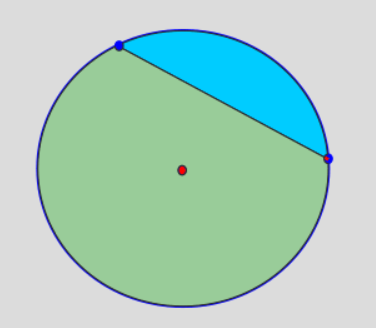 SEGMENTO CIRCOLARE= Parte di cerchio racchiusa tra una corda ed un arco.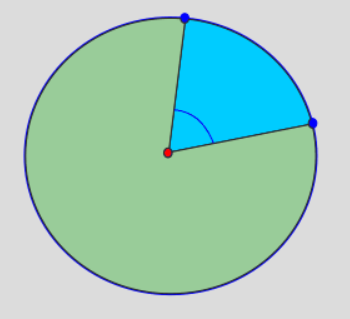 SETTORE CIRCOLARE= Parte di cerchio racchiusa tra due raggi ed un arco.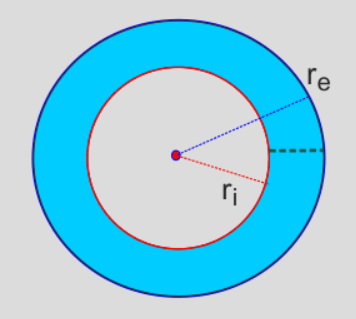 CORONA CIRCOLARE= Parte di cerchio compresa tra due circonferenze concentriche cioè che hanno lo stesso centro.Adesso che conosciamo tutte gli elementi scopriamo insieme come si calcola il contorno e l’area del cerchio.					CIRCONFERENZADel cerchio possiamo misurare la lunghezza del contorno cioè la lunghezza della circonferenza.Indicheremo la circonferenza con la lettera C indicheremo il diametro con la lettera dindicheremo il raggio con la lettera rI matematici hanno scoperto che esiste un rapporto costante tra la lunghezza della circonferenza ed il suo diametro.C/d = costanteQuesta costante è pari a Pi Greco che vale 3,14…...e si indica con il seguente simbolo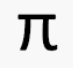 Solitamente approssimiamo il valore di Pi Greco con 3,14 per semplificare i conti. In verità però, π è un numero irrazionale, cioè con infinite cifre dopo la virgola, che non si ripetono mai in modo regolare. 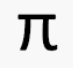 C:d = 3,14    (    )        quindi        C  = d x 3,14  oppure   C= d x 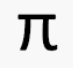 sapendo che il diametro è il doppio del raggio si può scrivere    d = 2r  ed andando a sostituire alla formula scritta sopra avremo C= 2r x 3,14     oppure    C= r x 2        	è la stessa formula ho solo sostituito il numero con il simbolo.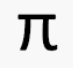 Le formule inverse sono le seguenti:d = C         e       r= C    		     2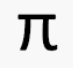 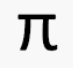 					AREA DEL CERCHIOPer trovare l’area del cerchio, immaginiamo che sia  un poligono regolare con un numero infinito di lati.Noi conosciamo già la formula dell’area dei poligoni regolari :A = P x a          2Nel cerchio il perimetro diventa la circonferenza e l’apotema diventa il raggio, sostituendo otteniamo:A = C x r   sapendo che C = r x 2	sostituisco all’interno della formula ed avrò: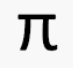           2			   2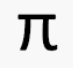 A = r x r x 2       	      =    r    x  	      oppure r x r x 3,14 è sempre la stessa formula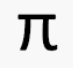                  2